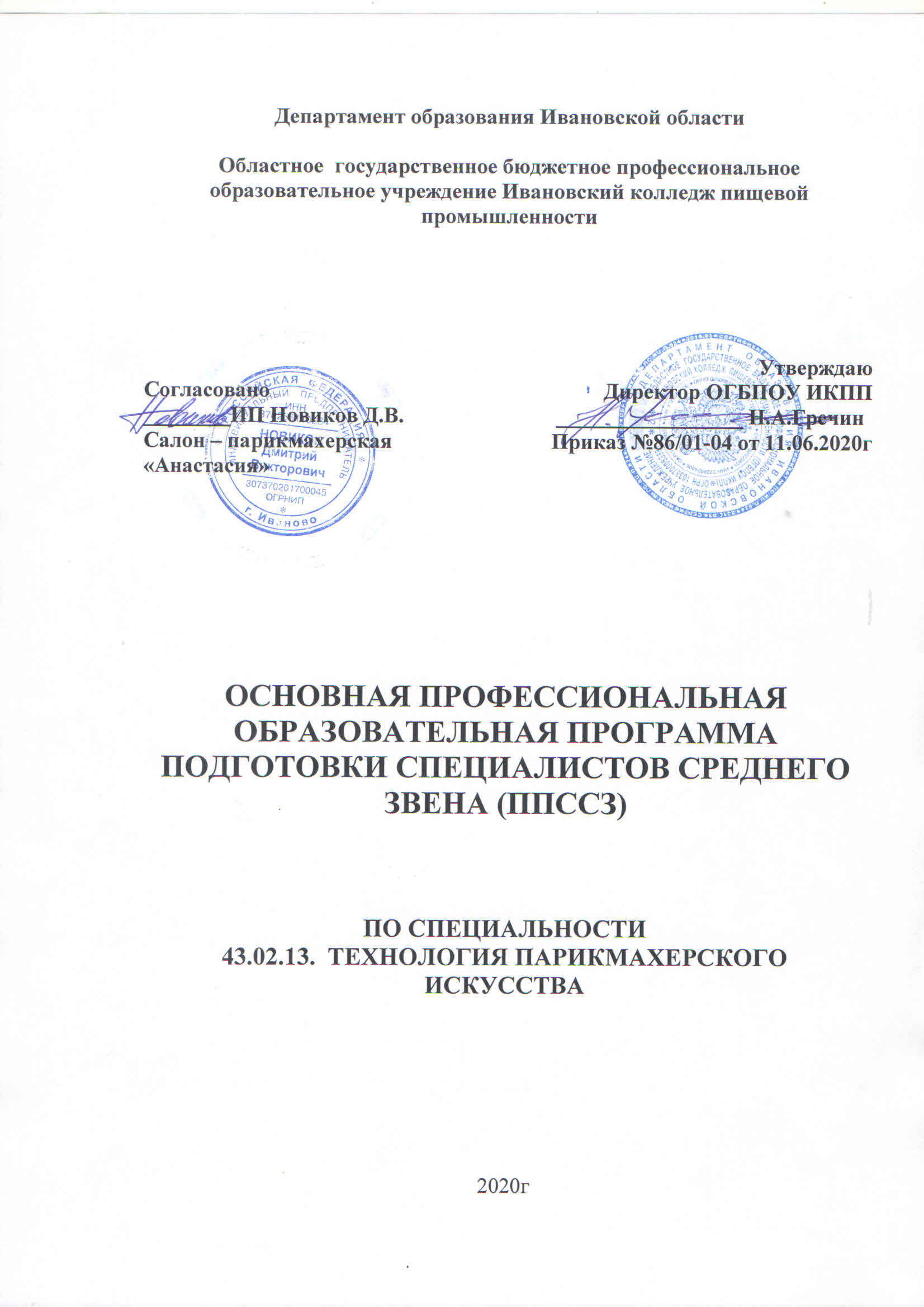 Программа подготовки специалистов среднего звена по специальности 43.02.13 Технология парикмахерского искусстваразработана на основе Федерального государственного образовательного стандарта среднего профессионального образования по специальности 43.02.13 Технология парикмахерского искусства, утвержденного приказом Министерства образования и науки Российской Федерации от 09.12.16  № 1558 зарегистрированного Министерством юстиции (рег. № 44830  от 20 декабря .)Организация - разработчик: ОГБПОУ   Ивановский колледж пищевой промышленности7.        Условия реализации образовательной программы………………………………137.1. Материально-техническое обеспечение учебного процесса            7.2 Кадровое обеспечение образовательного процесса7.3.Учебно-методическое и информационное обеспечение образовательного                      процесса7.4.	Организация образовательного процесса7.5.	Организация практики1.ОБЩИЕ ПОЛОЖЕНИЯ1.1. Основная профессиональная образовательная программа Настоящая основная профессиональная образовательная программа по специальности 43.02.13 Технология парикмахерского искусства, социально-экономического профиля подготовки(далее – ОПОП СПО, программа) разработана на основе федерального государственного образовательного стандарта среднего профессионального образования (ФГОС СПО) по специальности 43.02.13 Технология парикмахерского искусства.ОПОП СПО определяет объем и содержание среднего профессионального образования по специальности 43.02.13 Технология парикмахерского искусства, планируемые результаты освоения образовательной программы, условия образовательной деятельности.ОПОП СПО разработана для реализации образовательной программы на базе среднего общего образования. Образовательная программа, реализуемая на базе основного общего образования, разрабатывается образовательной организацией на основе требований федерального государственного образовательного стандарта среднего общего образования и ФГОС СПО с учетом получаемой специальности и настоящей ОПОП.1.2. Нормативные основания для разработки ОПОП:Федеральный закон от 29 декабря . № 273-ФЗ «Об образовании в Российской Федерации»;Приказ Минобрнауки России от 28 мая . № 594 «Об утверждении Порядка разработки примерных основных образовательных программ, проведения их экспертизы и ведения реестра примерных основных образовательных программ»;Приказ Минобрнауки России от 09.12.16  № 1558   «Об утверждении федерального государственного образовательного стандарта среднего профессионального образования по специальности 43.02.13 Технология парикмахерского искусства» (зарегистрирован Министерством юстиции Российской Федерации 20 декабря ., рег. № 44830);Приказ Минобрнауки России от 14 июня . № 464 «Об утверждении Порядка организации и осуществления образовательной деятельности по образовательным программам среднего профессионального образования» (зарегистрирован Министерством юстиции Российской Федерации 30 июля ., регистрационный № 29200) (далее – Порядок организации образовательной деятельности);Приказ Минобрнауки России от 16 августа . № 968 «Об утверждении Порядка проведения государственной итоговой аттестации по образовательным программам среднего профессионального образования» (зарегистрирован Министерством юстиции Российской Федерации 1 ноября ., регистрационный № 30306);Приказ Минобрнауки России от 18 апреля . № 291 «Об утверждении Положения о практике обучающихся, осваивающих основные профессиональные образовательные программы среднего профессионального образования» (зарегистрирован Министерством юстиции Российской Федерации 14 июня ., регистрационный № 28785);Приказ Министерства труда и социальной защиты Российской Федерации от 25.12.2014 г. № 134н «Об утверждении профессионального стандарта « Специалист по предоставлению парикмахерских услуг» (зарегистрирован Министерством юстиции Российской Федерации 06.02.2015, регистрационный № 35906);Техническое описание компетенции «Парикмахерское искусство» конкурсного движения «Молодые профессионалы» (WorldSkills). 1.3. Перечень сокращений, используемых в тексте ОПОП:ФГОС СПО – Федеральный государственный образовательный стандарт среднего профессионального образования;ОПОП –основная образовательная программа; МДК – междисциплинарный курс;ПМ – профессиональный модуль;ОК – общие компетенции;ПК – профессиональные компетенции;Цикл ОГСЭ - Общий гуманитарный и социально-экономический цикл;Цикл ЕН - Математический и общий естественно-научный цикл.2. ОБЩАЯ ХАРАКТЕРИСТИКА ОБРАЗОВАТЕЛЬНОЙ ПРОГРАММЫ СРЕДНЕГО ПРОФЕССИОНАЛЬНОГО ОБРАЗОВАНИЯКвалификация, присваиваемая  выпускникам образовательной программы: парикмахер-модельер.Формы получения образования: допускается только в профессиональной образовательной организации или образовательной организации высшего образования. Формы обучения: очная,заочная.Объем образовательной программы, реализуемой на базе среднего общего образования: 4464  часов.Срок получения образования по образовательной программе, реализуемой на базе основного общего образования 3 года 10 месяцев (очная форма обучения), на базе среднего общего образования 3 года 10 месяцев(заочная форма обучения).Объем образовательной программы на базе основного общего образования с одновременным получением среднего общего образования: 5940  часов.3. ХАРАКТЕРИСТИКА ПРОФЕССИОНАЛЬНОЙ ДЕЯТЕЛЬНОСТИ ВЫПУСКНИКА3.1. Область профессиональной деятельности выпускников: Область профессиональной деятельности, в которой выпускники, освоившие образовательную программу, могут осуществлять профессиональную деятельность: 
 Сервис, оказание услуг населению.3.2. Соответствие профессиональных модулей присваиваемым квалификациям4. ПЛАНИРУЕМЫЕ РЕЗУЛЬТАТЫ ОСВОЕНИЯ ОБРАЗОВАТЕЛЬНОЙ ПРОГРАММЫ4.1. Общие компетенции4.2. Профессиональные компетенции5.1. План учебного процесса приведен в Приложении 1.5.2. Календарный учебный графикВ календарном учебном графике указывается последовательность реализации ППССЗ по специальности: теоретическое обучение, практика, промежуточная  и итоговая  аттестации,  каникулы.Календарный учебный график приведен в Приложении 1.5.3. Рабочие программы дисциплин, профессиональных модулей, практикиРабочие программы дисциплин, профессиональных модулей, практики разработаны и утверждены соответствующими цикловыми методическими комиссиями.Рабочие программы дисциплин и профессиональных модулей представлены на бумажных носителях в Приложении 2.Рабочая программа практики представлена на бумажных носителях в Приложении 3.6. Контроль и оценка результатов освоения ППССЗ6.1. Контроль и оценка освоения знаний, основных видов профессиональной деятельности, профессиональных и общих компетенцийсоответствии с Федеральным государственным образовательным стандартом среднего специального образования по специальности 43.02.13 Технология парикмахерского искусства оценка результатов освоения ППССЗ включает текущую, промежуточную, государственную итоговую аттестации.Данные виды контроля традиционно служат основным средством обеспечения в учебном процессе обратной связи между преподавателем и студентом, необходимой для стимулирования работы обучающихся и совершенствования методики преподавания учебных дисциплин.Для   осуществления   контроля   сформированности   знаний,   умений,   общих   ипрофессиональных компетенций обучающихся по учебным дисциплинам, профессиональным модулям ППССЗ создан фонд оценочных средств, который является составной частью нормативно-методического обеспечения системы оценки качества освоения обучающимися ППССЗ. При помощи фонда оценочных средств осуществляется контроль и управление процессом приобретения обучающимися необходимых знаний, умений, практического опыта и компетенций, определенных СПО по соответствующему направлению подготовки в качестве результатов освоения профессиональных модулей, либо отдельных учебных дисциплин.Комплекты контрольно-оценочных средств по каждой учебной дисциплине, профессиональному модулю включают в себя контрольно-оценочные материалы, позволяющие оценить знания, умения и уровень приобретенных компетенций. Эти материалы оформляются в виде приложений с заданиями для оценки освоения междисциплинарного курса, учебной и производственной практики, экзамена (квалификационного). Каждый оценочный материал (задания) обеспечивает проверку освоения конкретных компетенций и (или) их элементов: знаний, умений.Текущий контроль позволяет регулярно осуществлять проверку усвоения учебного материала. Основными формами текущего контроля являются: устный опрос, тестирование, контрольные и самостоятельные работы, творческие показы и т.д. Формы и методы осуществления текущего контроля выбираются преподавателями, исходя из специфики дисциплины, модуля.Промежуточный контроль обеспечивает оперативное управление учебной деятельностью студента, ее корректировку. Формы и порядок проведения промежуточной аттестации, сроки проведения определяются рабочим учебным планом, календарным графиком учебного процесса в соответствии с ФГОС СПО.Промежуточный  контроль  оценивает  результаты  учебной  деятельности  студента  за семестр. Основными формами промежуточной аттестации являются: зачет, дифференцированный зачет, экзамен, квалификационный экзамен. По итогам практики выставляется дифференцированный зачет.связи с ограничением количества зачетов и экзаменов по отдельным дисциплинам и МДК в семестре проводится рубежный контроль в форме тестирования, письменных работ, семинаров и т.д. Результаты фиксируются в учебной документации и учитываются при проведении итогового контроля.Обучение по профессиональному модулю завершается квалификационным экзаменом. Экзамен проверяет готовность обучающегося к выполнению указанного вида профессиональной деятельности и сформированности у него компетенций, определенных в разделе «Требования к результатам освоения ОПОП» ФГОС СПО. Итогом проверки является однозначное решение: «вид профессиональной деятельности «освоен/ неосвоен».Промежуточная аттестация по профессиональному модулю (экзамен) проводится как процедура внешнего оценивания с участием представителей работодателя. Экзамен по профессиональному модулю проводится в соответствии с Положением «О  текущем контроле успеваемости и промежуточной аттестации  обучающихся ОГБПОУ «Костромской  колледж бытового сервиса».6.2. Государственная итоговая аттестация.Государственная итоговая аттестация проводится в форме защиты  выпускной  квалификационной работы в соответствии с календарным графиком учебного процесса. По усмотрению образовательной организации демонстрационный экзамен может быть включен в выпускную квалификационную работу или проводится в виде государственного экзамена.Требования к содержанию, объему и структуре выпускной квалификационной работы и (или) государственного экзамена образовательная организация определяет самостоятельно с учетом ПООП.Государственная итоговая аттестация проводится государственной экзаменационной комиссией, которая создается по образовательной программе среднего профессионального образования на календарный год. Состав государственной экзаменационной комиссии утверждается приказом руководителя колледжа.Основными функциями ГЭК являются:- комплексная оценка уровня подготовки выпускника и соответствия его подготовки требованиям ФГОС СПО; - комплексная оценка сформированности профессиональных и общих компетенций; -решение вопроса о присвоении квалификации по результатам государственной (итоговой) аттестации и о выдаче выпускнику диплома о среднем профессиональном образовании;  - разработка рекомендаций по совершенствованию подготовки выпускников.6.3. Требования к выпускным квалификационным работамГосударственная итоговая аттестация включает подготовку и защиту выпускной квалификационной работы . Обязательное требование - соответствие тематики выпускной квалификационной работы содержанию одного или нескольких профессиональных модулей.Темы ВКР разрабатываются ведущими преподавателями курса, обсуждаются на заседании ЦМК и утверждаются приказом директора колледжа не менее чем за две недели до начала прохождения производственной (преддипломной) практики.Задания для выпускной квалификационной работы рассматриваются цикловой методической комиссией, подписываются руководителем работы и утверждаются заместителем директора по учебной работе.6.4. Порядок перезачета результатов освоения образовательных программсоответствии с ч. 2 ст. 68 Федерального закона от 29.12.2012 г. №273-ФЗ «Об образовании в РФ» к освоению образовательных программ среднего профессионального образования допускаются лица, имеющие образование не ниже основного общего или среднего общего образования, если иное не установлено указанным Федеральным законом.Обучающимся предоставляется право, установленное п.7 ч.1 ст. 34 Федерального закона от 29.12.2012 г. №273-ФЗ «Об образовании в РФ», на зачет организацией, осуществляющей образовательную деятельность, в установленном ею порядке результатов освоения обучающимися учебных предметов, курсов, дисциплин (модулей), практики, дополнительных образовательных программ в других организациях, осуществляющих образовательную деятельность.Обучающиеся в колледже, имеющие высшее образование, среднее профессиональное образование (в том числе незаконченное высшее или среднее профессиональное образование) или среднее (полное) общее образование, имеют право на перезачет учебных дисциплин, изученных в процессе предшествующего обучения, и этапов производственной (профессиональной) практики, пройденных в процессе предшествующего обучения.7.Условия реализации образовательной программы7.1. Требования к материально-техническому оснащению образовательной программы.7.1.1  Специальные помещения должны представлять собой учебные аудитории для проведения занятий всех видов, предусмотренных образовательной программой, в том числе групповых и индивидуальных консультаций, текущего контроля и промежуточной аттестации, а также помещения для самостоятельной работы, мастерские и лаборатории, оснащенные оборудованием, техническими средствами обучения и материалами, учитывающими требования международных стандартов.Перечень специальных помещенийКабинеты:гуманитарных и социально-экономических дисциплин;иностранного языка;медико-биологических дисциплин;безопасности жизнедеятельности;рисунка и живописи.Лаборатории:информатики и информационных технологий;технологий парикмахерских услуг;постижерных работ и исторической прически;моделирования и художественного оформления прически.Мастерские:салон-парикмахерская.Спортивный комплекс.Залы:Библиотека, читальный зал с выходом в  интернет.Актовый зал.7.1.2 Материально-техническое оснащение лабораторий, мастерских и баз практикОбразовательная организация, реализующая программу по специальности располагает материально-технической базой, обеспечивающей проведение всех видов дисциплинарной и междисциплинарной подготовки, лабораторной, практической работы обучающихся, предусмотренных учебным планом и соответствующей действующим санитарным и противопожарным правилам и нормам. Минимально необходимый для реализации ОПОП перечень материально- технического обеспечения, включает в себя: 7.1.2.1. Оснащение лабораторийЛаборатория«Технологий парикмахерских услуг»Основное и вспомогательное  оборудованиеЛаборатория «Постижерных работ  и исторической прически»Основное и вспомогательное  оборудованиеЛаборатория «Моделирования и художественного оформления прическиОсновное и вспомогательное  оборудование7.1.2.2. Оснащение мастерскихМастерская: «Салон – парикмахерская»Основное и вспомогательное  оборудование7.1.2.3. Требования к оснащению баз практикиОсновное и вспомогательное  оборудование7.2. Требования к кадровым условиямРеализация образовательной программы обеспечивается педагогическими работниками образовательной организации, а также лицами, привлекаемыми к реализации образовательной программы на условиях гражданско-правового договора, в том числе из числа руководителей и работников организаций, направление деятельности которых соответствует области профессиональной деятельности, указанной в пункте 3.2 настоящей ОПОП (имеющих стаж работы в данной профессиональной области не менее 3 лет).Квалификация педагогических работников образовательной организации должна отвечать квалификационным требованиям, указанным в профессиональном стандарте «Педагог профессионального обучения, профессионального образования и дополнительного профессионального образования», утвержденном приказом Министерства труда и социальной защиты Российской Федерации от 8 сентября 2015 г. № 608н.Педагогические работники, привлекаемые к реализации образовательной программы, должны получать дополнительное профессиональное образование по программам повышения квалификации, в том числе в форме стажировки в организациях, направление деятельности которых соответствует области профессиональной деятельности, указанной в пункте 3.2 настоящей ОПОП, и не реже 1 раза в 3 года с учетом расширения спектра профессиональных компетенций.Доля педагогических работников (в приведенных к целочисленным значениям ставок), обеспечивающих освоение обучающимися профессиональных модулей, имеющих опыт деятельности не менее 3 лет в организациях, направление деятельности которых соответствует области профессиональной деятельности, указанной в пункте 3.2 настоящей ОПОП, в общем числе педагогических работников, реализующих образовательную программу, должна быть не менее 25 процентов.7.3.	Учебно-методическое и информационное обеспечение образовательного процесса  ППССЗ  обеспечивается учебно-методической документацией по всем дисциплинам, междисциплинарным курсам и профессиональным модулям ППССЗ. Реализация ППССЗ обеспечивается доступом каждого обучающегося к базам данных и библиотечным фондам, формируемым по полному перечню дисциплин (модулей) ППССЗ. Во время самостоятельной подготовки обучающиеся  обеспечены доступом к информационно-телекоммуникационной сети "Интернет" (далее - сеть Интернет) в читальном зале библиотеки.7.4.	Организация образовательного процессаколледже установлена шестидневная учебная неделя. Занятия начинаются с 8.30, при этом ежедневная нагрузка студента не должна превышать обоснованные медико-санитарные нормы. Для всех видов аудиторных занятий устанавливается академический час продолжительностью 45 минут. Формы и процедуры текущего контроля знаний. Текущий контроль знаний проводится преподавателем на любом из видов учебных занятий. Методы текущего контроля (контрольная работа, тестирование, опрос и др.) выбираются преподавателем исходя из специфики учебной дисциплины или МДК. Преподаватель обеспечивает разработку и формирование блока заданий, используемых для проведения текущего контроля качества обучения студентов и их аттестации.  Контроль знаний, умений, навыков проводятся по отдельным предметам. Консультации для обучающихся по очной и заочной формам обучения предусматриваются образовательной организацией из расчета 4 часа на одного обучающегося на каждый учебный год, в том числе в период реализации образовательной программы среднего общего образования для лиц, обучающихся на базе основного общего образования. Формы проведения консультаций (групповые, индивидуальные, письменные, устные) определяются образовательной организацией.Максимальный объем учебной нагрузки обучающегося составляет 36 академических часов в неделю, включая все виды аудиторной и внеаудиторной (самостоятельной) учебной работы по освоению основной профессиональной образовательной программы.Максимальный объем аудиторной учебной нагрузки при очной форме получения образования составляет 36 академических часов в неделю.Общий объем каникулярного времени в учебном году в соответствии с ФГОС по данной специальности составляет на 1 и 2 курсах 11 недель, на 3 курсе – 10 недель, на 4 – 2 недели, в том числе не менее двух недель в зимний период.Выполнение курсового проекта (работы) рассматривается как вид учебной деятельности по дисциплине (дисциплинам) профессионального учебного цикла или междисциплинарному курсу и реализуется в пределах времени, отведенного на их изучение. В период обучения с юношами проводятся учебные сборы.Максимальный объем нагрузки для обучающихся заочного отделения 160 часов в год7.5	Организация практикиПрактика является обязательным разделом ППССЗ. Она представляет собой вид учебной деятельности, направленной на формирование, закрепление, развитие практических навыков и компетенции в процессе выполнения определенных видов работ, связанных с будущей профессиональной деятельностью. При реализации ППССЗ предусматриваются следующие виды практик: учебная и производственная.Производственная практика состоит из двух этапов: практики по профилю специальности и преддипломной практики.Учебная практика и производственная практика (по профилю специальности) проводятся образовательной организацией при освоении обучающимися профессиональных компетенций в рамках профессиональных модулей и могут реализовываться как концентрированно в несколько периодов, так и рассредоточено, чередуясь с теоретическими занятиями в рамках профессиональных модулей.Цели и задачи, программы и формы отчетности определяются образовательной организацией по каждому виду практики.Руководство практикой и контроль за ней возлагается на преподавателей профессиональных модулей или мастеров производственного обучения, по данной специальности.целью проверки выполнения студентами программы практики, а также созданных для этого базовыми учреждениями условий, осуществляется постоянный контроль за организацией и проведением практикиБазами практик выступают салоны и парикмахерские и др. с которыми заключены договоры об организации и проведении практики студентов колледжа.Имеющиеся базы практики студентов обеспечивают возможность прохождения практики всеми студентами в соответствии с учебным планом.СОДЕРЖАНИЕ1.1.Общие положения ……………………………………………………………………1.Общие положения ……………………………………………………………………1.Общие положения ……………………………………………………………………41.1.1.1.Основная профессиональная образовательная программа1.2.  Нормативные документы для разработки ППССЗ1.3. Перечень сокращений, используемых в тексте ОПОП1.2.  Нормативные документы для разработки ППССЗ1.3. Перечень сокращений, используемых в тексте ОПОП1.2.  Нормативные документы для разработки ППССЗ1.3. Перечень сокращений, используемых в тексте ОПОП2. Общая характеристика образовательной программы……………………………2. Общая характеристика образовательной программы……………………………2. Общая характеристика образовательной программы……………………………2. Общая характеристика образовательной программы……………………………53.3.Характеристика профессиональной деятельности выпускника ………………Характеристика профессиональной деятельности выпускника ………………63.1.Область профессиональной деятельности3.2.Соответствие профессиональных модулей присваиваемым квалификациям4.4.    Требования к результатам освоения ППССЗ……………...………………………..    Требования к результатам освоения ППССЗ……………...………………………..74.1.Общие компетенции4.2.Профессиональные компетенции5.5.    Структура образовательной программы ……………………………….……………    Структура образовательной программы ……………………………….……………85.1.Учебный план5.2.Календарный учебный график5.3.Рабочие программы дисциплин и профессиональных модулей5.4.Программы практики6.6.    Контроль и оценка результатов освоения ППССЗ…………………………….…...    Контроль и оценка результатов освоения ППССЗ…………………………….…...106.1.Контроль и оценка освоения знаний, основных видов профессиональнойдеятельности, профессиональных и общих компетенций6.2.Государственная (итоговая) аттестация (ГИА)6.3.Требования к выпускным квалификационным работам и государственномуэкзамену6.4.Порядок перезачета результатов освоения образовательных программНаименованиеосновных видов деятельностиНаименование профессиональных модулейКвалификация:Парикмахер-модельерПредоставление современных парикмахерских услуг;Подбор и выполнение причесок различного назначения, с учетом потребностей клиента;Создание имиджа, разработка и выполнение художественного образа на основании заказа.Предоставление современных парикмахерских услуг;Подбор и выполнение причесок различного назначения, с учетом потребностей клиента;Создание имиджа, разработка и выполнение художественного образа на основании заказа.Выполнение работ по профессии ПарикмахеросваиваетсяосваиваетсяосваиваетсяКодкомпетенцииФормулировка компетенцииЗнания, уменияОК 01Выбирать способы решения задач профессиональной деятельности, применительно к различным контекстамУмения: распознавать задачу и/или проблему в профессиональном и/или социальном контексте; анализировать задачу и/или проблему и выделять её составные части; определять этапы решения задачи; выявлять и эффективно искать информацию, необходимую для решения задачи и/или проблемы;составить план действия; определить необходимые ресурсы;владеть актуальными методами работы в профессиональной и смежных сферах; реализовать составленный план; оценивать результат и последствия своих действий (самостоятельно или с помощью наставника)ОК 01Выбирать способы решения задач профессиональной деятельности, применительно к различным контекстамЗнания: актуальный профессиональный и социальный контекст, в котором приходится работать и жить; основные источники информации и ресурсы для решения задач и проблем в профессиональном и/или социальном контексте;алгоритмы выполнения работ в профессиональной и смежных областях; методы работы в профессиональной и смежных сферах; структуру плана для решения задач; порядок оценки результатов решения задач профессиональной деятельностиОК 02Осуществлять поиск, анализ и интерпретацию информации, необходимой для выполнения задач профессиональной деятельностиУмения: определять задачи для поиска информации; определять необходимые источники информации; планировать процесс поиска; структурировать получаемую информацию; выделять наиболее значимое в перечне информации; оценивать практическую значимость результатов поиска; оформлять результаты поискаОК 02Осуществлять поиск, анализ и интерпретацию информации, необходимой для выполнения задач профессиональной деятельностиЗнания: номенклатура информационных источников применяемых в профессиональной деятельности; приемы структурирования информации; формат оформления результатов поиска информацииОК 03Планировать и реализовывать собственное профессиональное и личностное развитие.Умения: определять актуальность нормативно-правовой документации в профессиональной деятельности; применять современную научную профессиональную терминологию; определять и выстраивать траектории профессионального развития и самообразованияОК 03Планировать и реализовывать собственное профессиональное и личностное развитие.Знания: содержание актуальной нормативно-правовой документации; современная научная и профессиональная терминология; возможные траектории профессионального развития и самообразованияОК 04Работать в коллективе и команде, эффективно взаимодействовать с коллегами, руководством, клиентами.Умения: организовывать работу коллектива и команды; взаимодействовать с коллегами, руководством, клиентами в ходе профессиональной деятельностиОК 04Работать в коллективе и команде, эффективно взаимодействовать с коллегами, руководством, клиентами.Знания: психологические основы деятельности  коллектива, психологические особенности личности; основы проектной деятельностиОК 05Осуществлять устную и письменную коммуникацию на государственном языке с учетом особенностей социального и культурного контекста.Умения: грамотно излагать свои мысли и оформлять документы по профессиональной тематике на государственном языке, проявлять толерантность в рабочем коллективеОК 05Осуществлять устную и письменную коммуникацию на государственном языке с учетом особенностей социального и культурного контекста.Знания: особенности социального и культурного контекста; правила оформления документов и построения устных сообщений.ОК 06Проявлять гражданско-патриотическую позицию, демонстрировать осознанное поведение на основе общечеловеческих ценностей.Умения: описывать значимость своей профессии (специальности) ОК 06Проявлять гражданско-патриотическую позицию, демонстрировать осознанное поведение на основе общечеловеческих ценностей.Знания: сущность гражданско-патриотической позиции, общечеловеческих ценностей; значимость профессиональной деятельности по профессии (специальности)ОК 07Содействовать сохранению окружающей среды, ресурсосбережению, эффективно действовать в чрезвычайных ситуациях.Умения: соблюдать нормы экологической безопасности; определять направления ресурсосбережения в рамках профессиональной деятельности по профессии (специальности)ОК 07Содействовать сохранению окружающей среды, ресурсосбережению, эффективно действовать в чрезвычайных ситуациях.Знания: правила экологической безопасности при ведении профессиональной деятельности; основные ресурсы, задействованные в профессиональной деятельности; пути обеспечения ресурсосбереженияОК 08Использовать средства физической культуры для сохранения и укрепления здоровья в процессе профессиональной деятельности и поддержание необходимого уровня физической подготовленности.Умения: использовать физкультурно-оздоровительную деятельность для укрепления здоровья, достижения жизненных и профессиональных целей; применять рациональные приемы двигательных функций в профессиональной деятельности; пользоваться средствами профилактики перенапряжения характерными для данной профессии (специальности)ОК 08Использовать средства физической культуры для сохранения и укрепления здоровья в процессе профессиональной деятельности и поддержание необходимого уровня физической подготовленности.Знания: роль физической культуры в общекультурном, профессиональном и социальном развитии человека; основы здорового образа жизни; условия профессиональной деятельности и зоны риска физического здоровья для профессии (специальности); средства профилактики перенапряженияОК 09Использовать информационные технологии в профессиональной деятельностиУмения: применять средства информационных технологий для решения профессиональных задач; использовать современное программное обеспечениеОК 09Использовать информационные технологии в профессиональной деятельностиЗнания: современные средства и устройства информатизации; порядок их применения и программное обеспечение в профессиональной деятельностиОК 10Пользоваться профессиональной документацией на государственном и иностранном языке.Умения: понимать общий смысл четко произнесенных высказываний на известные темы (профессиональные и бытовые), понимать тексты на базовые профессиональные темы; участвовать в диалогах на знакомые общие и профессиональные темы; строить простые высказывания о себе и о своей профессиональной деятельности; кратко обосновывать и объяснить свои действия (текущие и планируемые); писать простые связные сообщения на знакомые или интересующие профессиональные темыОК 10Пользоваться профессиональной документацией на государственном и иностранном языке.Знания: правила построения простых и сложных предложений на профессиональные темы; основные общеупотребительные глаголы (бытовая и профессиональная лексика); лексический минимум, относящийся к описанию предметов, средств и процессов профессиональной деятельности; особенности произношения; правила чтения текстов профессиональной направленностиОК 11Планировать предпринимательскую деятельность в профессиональной сфереУмения: выявлять достоинства и недостатки коммерческой идеи; презентовать идеи открытия собственного дела в профессиональной деятельности; оформлять бизнес-план; рассчитывать размеры выплат по процентным ставкам кредитования; определять инвестиционную привлекательность коммерческих идей в рамках профессиональной деятельности; презентовать бизнес-идею; определять источники финансированияОК 11Планировать предпринимательскую деятельность в профессиональной сфереЗнание: основы предпринимательской деятельности; основы финансовой грамотности; правила разработки бизнес-планов; порядок выстраивания презентации; кредитные банковские продукты Основные виды деятельностиКод и наименование компетенцииПоказатели освоения компетенцииПредоставление современных парикмахерских услугПК 1.1. Выполнять современные стрижки и укладки с учетом индивидуальных особенностей клиентаПрактический опыт: готовить рабочее место для выполнения парикмахерских услуг, соблюдая правила санитарии и гигиены, требования охраны труда;диагностировать поверхность  кожи  и  волос  клиента, определяя тип и структуру волос для формирования по согласованию с клиентом комплекса парикмахерских услуг;выполнять технологические процессы в целом и поэтапно: мытье и массаж головы, профилактический уход за волосами и кожей головы;подбирать профессиональный инструмент и материалы для выполнения парикмахерских услуг;выполнять современные мужские, женские и детские стрижки на волосах разной длины;выполнять укладки волос различными инструментами и способами с учетом индивидуальных особенностей клиента;консультировать по подбору профессиональных средств  для  ухода за волосами и по выполнению укладки волос  в домашних условиях.Предоставление современных парикмахерских услугПК 1.1. Выполнять современные стрижки и укладки с учетом индивидуальных особенностей клиентаУмения: рационально организовывать рабочее место, соблюдая правила санитарии и гигиены, требования безопасности;проводить дезинфекцию и стерилизацию    инструментов, текущую уборку рабочего места;организовывать подготовительные и заключительные работы по обслуживанию клиентов;проводить диагностику состояния кожи головы и волос, выявлять потребности клиента;применять нормативную и справочную литературу;заполнять диагностическую карточку клиента; предлагать спектр имеющихся услуг клиентам; объяснять клиентам целесообразность рекомендуемого комплекса услуг, прогнозируя результат;применять материалы: шампуни, маски, средства профилактического ухода за волосами и кожей головы;выполнять мытье и массаж головы, профилактический уход за волосами и кожей головы в рамках норм времени; использовать оборудование, приспособления, инструменты в  соответствии  с правилами эксплуатации;применять профессиональный инструмент и материалы в соответствии с правилами эксплуатации и применяемыми технологиями;выполнять современные женские, мужские и детские стрижки на волосах различной длины;  владеть современными методами стрижки, используя различные инструменты для стрижки волос;   соблюдать   технологию   выполнения   стрижки в рамках норм времени;выполнять современные женские, мужские и детские стрижки на волосах различной длины;  владеть современными методами стрижки, используя различные инструменты для стрижки волос;   соблюдать   технологию   выполнения   стрижки в рамках норм времени;выполнять  укладки  феном, горячим  и  холодным  способом, при помощи бигуди и зажимов в рамках норм времени; применять современные средства для стайлинга;профессионально и доступно давать рекомендации по домашнему уходу;выявлять потребности клиента, применять нормативную и справочную литературу;профессионально и доступно давать рекомендации по домашнему профилактическому уходу и по выполнению укладки волос  в домашних условияхПредоставление современных парикмахерских услугПК 1.1. Выполнять современные стрижки и укладки с учетом индивидуальных особенностей клиентаЗнания: санитарные нормы и требования в сфере парикмахерских услуг; требования охраны труда;организация подготовки  рабочего места для выполнения парикмахерских услуг;признаки неисправностей оборудования, инструмента; способы проверки функциональности  оборудования, инструмента; анатомические особенности головы и лица; структура, состав и физические свойства волос;правила, современные формы и методы обслуживания потребителя; психология общения и профессиональная этика парикмахера;состав  и  свойства  профессиональных  препаратов  для  мытья  головы,  для профилактического ухода за волосами,  для укладки волос, принципы воздействия технологических процессов на кожу головы и волосы;технологии различных парикмахерских работ;принципы воздействия технологических процессов на кожу головы и волосы; результат воздействия материалов на кожу и волосы головы;технологии мытья головы, приёмы массажа головы;устройство, правила эксплуатации и хранения применяемого оборудования, инструментов при выполнении парикмахерских услуг;технологии современных женских, мужских и детских стрижек на волосах различной длины;  современные методы стрижки, инструменты для стрижки волос;   состав  и  свойства  профессиональных  препаратов  для укладки волос, принципы воздействия технологических процессов на кожу головы и волосы;результат воздействия инструментов и материалов на кожу и волосы головы;показатели качества продукции и услуги;технологии выполнения современных укладок волос различным инструментом; актуальные тенденции и технологии в парикмахерском искусстве.средства профилактического ухода за кожей головы и волос;современные формы и методы обслуживания потребителя; психологию общения и профессиональную этику парикмахера.Предоставление современных парикмахерских услугПК. 1.2. Выполнять окрашивание волос с использованием современных технологийПрактический опыт: проводить  контроль безопасности и подготовки  рабочего места для выполнения услуги окрашивания волос;проведение диагностики состояния и чувствительности кожи головы и волос;выполнять простые и сложные виды окрашивания волос в технологической последовательности на основе актуальных технологий и тенденций моды;обсуждать с клиентом качество выполненной услуги;Предоставление современных парикмахерских услугПК. 1.2. Выполнять окрашивание волос с использованием современных технологийУмения: проводить   дезинфекцию    и    стерилизацию    инструментов, текущую уборку рабочего места; рационально организовывать рабочее место, соблюдая правила санитарии и гигиены, требования безопасности;организовывать подготовительные и заключительные работы по обслуживанию клиентов;проводить визуальный осмотр состояния поверхности кожи и волос клиента;  определять тип и структуру волос; заполнять диагностические карты технолога; формировать комплекс парикмахерских услуг; предлагать спектр имеющихся услуг клиентам;объяснять клиентам целесообразность рекомендуемого комплекса услуг, прогнозируя результат;выполнять простые и сложные виды окрашивания волос на основе актуальных технологий и тенденций моды; соблюдать   технологии   выполнения   всех видов окрашивания  в рамках норм времени;применять красители с учетом норм расходов; использовать оборудование, приспособления, инструменты в  соответствии  с правилами эксплуатации;предлагать спектр имеющихся услуг клиентам; обсуждать с клиентом качество выполненной услуги;рассчитывать стоимости услуги;  обсуждать с клиентом качество выполненной услуги;рассчитывать стоимости услуги;  Предоставление современных парикмахерских услугПК. 1.2. Выполнять окрашивание волос с использованием современных технологийЗнания: санитарные нормы и требования в сфере парикмахерских услуг; требования охраны труда при выполнении услуги окрашивания волос; организация подготовки  рабочего места для выполнения парикмахерских услуг;признаки неисправностей оборудования; способы проверки функциональности  оборудования, инструмента;структура, состав и физические свойства волос; состав  и  свойства  современных профессиональных красителей;принципы и результат воздействия технологических процессов на кожу головы и волосы;классификация красителей, цветовой круг и законы колориметрии;классификация красителей, цветовой круг и законы колориметрии; технологии выполнения простых видов окрашивания волос красителями различных групп; принципы и результаты воздействия технологических процессов на кожу головы и волосы; актуальные тенденции и технологии в парикмахерском искусстве; различные сложные виды окрашивания на основе актуальных технологий;устройство, правила      эксплуатации  при выполнении всех видов парикмахерских услуг    и      хранения      применяемого оборудования, инструментов, материалов; показатели качества продукции (услуги);показатели качества продукции (услуги);Предоставление современных парикмахерских услугПК 1.3. Выполнять химическую (перманентную) завивку с использованием современных технологий.Практический опыт: проведение диагностики состояния и чувствительности кожи головы и волос;проводить  контроль безопасности и подготовки  рабочего места для выполнения услуги химической (перманентной)  завивки волос;выполнять  химическую (перманентную)  завивки волос с использованием современных технологий и тенденций моды;Предоставление современных парикмахерских услугПК 1.3. Выполнять химическую (перманентную) завивку с использованием современных технологий.Умения: проводить диагностику состояния и чувствительности кожи головы и волос, выявлять потребности клиента;соблюдать  СанПин и требования безопасности.выполнять химическую (перманентную) завивку с использованием современных технологий;применять оборудование, приспособления, инструменты в соответствии с правилами эксплуатации и применяемыми технологиями; обсуждать с клиентом качество выполненной услуги.Предоставление современных парикмахерских услугПК 1.3. Выполнять химическую (перманентную) завивку с использованием современных технологий.Знания: структуру, состав и физические свойства волос; типы,  виды и формы волос; состав  и  свойства  профессиональных  препаратов  для  химической (перманентной)  завивки волос, принципы воздействия технологических процессов на кожу головы и волосы;технологии выполнения химической (перманентной) завивки на основе актуальных технологий; показатели качества продукции (услуги);нормы расхода препаратов и материалов на выполнение химической (перманентной) завивки; правила оказания первой помощи.Предоставление современных парикмахерских услугПК 1.4. Проводить консультации по подбору профессиональных средств для домашнего использования.Практический опыт: консультировать по подбору профессиональных средств для домашнего использования.Предоставление современных парикмахерских услугПК 1.4. Проводить консультации по подбору профессиональных средств для домашнего использования.Умения: профессионально и доступно давать рекомендации по профилактическому домашнему уходу и по выполнению укладки волос  в домашних условиях;предлагать профессиональную продукцию клиентам для ухода за окрашенными и химически  завитыми волосами в домашних условиях. Предоставление современных парикмахерских услугПК 1.4. Проводить консультации по подбору профессиональных средств для домашнего использования.Знания: состав  и  свойства  профессиональных  препаратов  для  домашнего использования;показатели качества продукции (услуги).Подбор и выполнение причесок различного назначения, с учетом потребностей клиентаПК 2.1. Выполнять прически различного назначения (повседневные, вечерние, для торжественных случаев) с учетом актуальных тенденций моды.Практический опыт: организация рабочего места с соблюдением правил санитарии и гигиены, требований безопасности;диагностика поверхности кожи и волос клиента, определение типажа  и потребностей клиентов;разработка эскизов прически и формирование образа с учетом индивидуальных особенностей клиента;выполнение классических причесок различного назначения.  Подбор и выполнение причесок различного назначения, с учетом потребностей клиентаПК 2.1. Выполнять прически различного назначения (повседневные, вечерние, для торжественных случаев) с учетом актуальных тенденций моды.Умения: рационально организовывать рабочее место, соблюдать правила санитарии и гигиены, соблюдать требования по технике безопасности;проводить визуальный осмотр и диагностику состояния кожи головы и волос клиента; определять тип и структуру волос; выявлять потребности клиентов;разработать эскизы прически и сформировать образ с учетом индивидуальных особенностей клиента;выполнять классические прически; выполнять прически с накладками и шиньонами с учетом норм времени;применять стайлинговые средства для волос.Подбор и выполнение причесок различного назначения, с учетом потребностей клиентаПК 2.1. Выполнять прически различного назначения (повседневные, вечерние, для торжественных случаев) с учетом актуальных тенденций моды.Знания: устройство, правила эксплуатации и хранения  применяемого оборудования, инструментов; санитарно-эпидемиологические нормы и требования в сфере парикмахерских услуг; требования охраны труда, организации и подготовки рабочего места для выполнения парикмахерских работ; виды парикмахерских работ;анатомические особенности, пропорции и пластика головы;типы,  виды и формы натуральных волос;психологию общения и профессиональную этика; правила, современные формы и методы обслуживания потребителя; состав и свойства профессиональных препаратов и используемых материалов;законы композиции;  законы колористики;основы моделирования и композиции причесок;приемы художественного моделирования причесок;направление моды в парикмахерском искусстве;технологии выполнения классических причесок; технологии выполнения причесок с накладками и шиньонами;состав и свойства профессиональных препаратов и используемых материалов;нормы времени на выполнение прически.Подбор и выполнение причесок различного назначения, с учетом потребностей клиентаПК 2.2. Изготовлять постижерные изделия из натуральных и искусственных волос с учетом потребностей клиента.Практический опыт: моделирование и изготовление постижерных изделий из натуральных и искусственных волос.Подбор и выполнение причесок различного назначения, с учетом потребностей клиентаПК 2.2. Изготовлять постижерные изделия из натуральных и искусственных волос с учетом потребностей клиента.Умения: осуществлять моделирование и изготовление постижерных изделий из натуральных и искусственных волос;изготавливать украшения и дополнения для причесок различного назначения.Подбор и выполнение причесок различного назначения, с учетом потребностей клиентаПК 2.2. Изготовлять постижерные изделия из натуральных и искусственных волос с учетом потребностей клиента.Знания: состав и свойства профессиональных препаратов и используемых материалов; анатомические особенности, пропорции и пластика головы; структуру, состав и физические свойства натуральных  и   искусственных волос; типы,  виды и формы волос;технологии моделирования и изготовления постижерных изделий из натуральных и искусственных волос.Подбор и выполнение причесок различного назначения, с учетом потребностей клиентаПК 2.3. Выполнять сложные прически на волосах различной длины с применением украшений и постижерных изделий, с учетом потребностей клиента.Практический опыт: выполнение сложных причесок на волосах различной длины с применением  украшений и постижерных изделий;обсуждение с клиентом качества выполненной услуги; консультирование по подбору профессиональных средств для домашнего использования. Подбор и выполнение причесок различного назначения, с учетом потребностей клиентаПК 2.3. Выполнять сложные прически на волосах различной длины с применением украшений и постижерных изделий, с учетом потребностей клиента.Умения: выполнять сложные прически на волосах различной длины с применением  украшений и постижерных изделий с учетом норм времени;применять стайлинговые средства для волос;обсуждать с клиентом качество выполненной услуги;Профессионально и доступно давать рекомендации по использованию профессиональных средств для ухода за волосами и укладки волос  в домашних условиях.Подбор и выполнение причесок различного назначения, с учетом потребностей клиентаПК 2.3. Выполнять сложные прически на волосах различной длины с применением украшений и постижерных изделий, с учетом потребностей клиента.Знания: технологии выполнения сложных причесок на волосах различной длины с применением  украшений и постижерных изделий;состав и свойства профессиональных препаратов и используемых материалов;нормы времени на выполнение прически;психологию общения и профессиональную этику; правила, современные формы и методы обслуживания потребителя;показатели качества продукции (услуги);правила, современные формы и методы обслуживания потребителя;показатели качества продукции (услуги).Создание имиджа, разработка и выполнение художественного образа на основании заказаПК 3.1. Создавать имидж клиента на основе анализа индивидуальных особенностей и его потребностей.Практический опыт: Создавать имидж клиента на основе анализа индивидуальных особенностей и потребностей.Создание имиджа, разработка и выполнение художественного образа на основании заказаПК 3.1. Создавать имидж клиента на основе анализа индивидуальных особенностей и его потребностей.Умения: Разрабатывать концепцию имиджа клиента;создавать имидж клиента на основе анализа индивидуальных особенностей и потребностей.Создание имиджа, разработка и выполнение художественного образа на основании заказаПК 3.1. Создавать имидж клиента на основе анализа индивидуальных особенностей и его потребностей.Знания: Стили в парикмахерском искусстве ;художественную систему моделирования причесок и стрижек;тенденции моды в стилистике и технологиях парикмахерских услуг, в художественной творческой деятельности; принципы индивидуальной особенности и потребности потребителя, имиджа клиента;художественную систему – выбор типажа, стилевая направленность, одежда, прическа, макияж.Создание имиджа, разработка и выполнение художественного образа на основании заказаПК 3.2. Разрабатывать концепцию художественного образа на основании заказа.ПК 3.3. Выполнять художественные образы на основе разработанной концепции.Практический опыт: выполнение конкурсных и подиумных работ в сфере парикмахерского искусства; разрабатывать концепцию художественных образов.Создание имиджа, разработка и выполнение художественного образа на основании заказаПК 3.2. Разрабатывать концепцию художественного образа на основании заказа.ПК 3.3. Выполнять художественные образы на основе разработанной концепции.Умения: разрабатывать и выполнять конкурсные и подиумные работы в сфере парикмахерского искусства;разработка концепции художественных образов.Создание имиджа, разработка и выполнение художественного образа на основании заказаПК 3.2. Разрабатывать концепцию художественного образа на основании заказа.ПК 3.3. Выполнять художественные образы на основе разработанной концепции.Знания: значение художественного образа в развитии парикмахерского искусства; особенности создания коллекции, подиумных и конкурсных работ;общие принципы разработки коллекции причесок;виды и технологические аспекты конкурсных и подиумных работ в сфере парикмахерского искусства; основы разработки схем, эскизов, обоснование технологии.Создание имиджа, разработка и выполнение художественного образа на основании заказаПК 3.4. Разрабатывать предложения по повышению качества обслуживания клиентов.Практический опыт: анализировать рынок парикмахерских услуг;продвижение профессиональных услуг и товаров;применение стандартов обслуживания.Создание имиджа, разработка и выполнение художественного образа на основании заказаПК 3.4. Разрабатывать предложения по повышению качества обслуживания клиентов.Умения: проводить предварительный опрос клиента и добиваться получения информативных ответов на все важные вопросы;поддерживать позитивный контакт с клиентом в течение всей процедуры;получать обратную связь от клиента до окончания процедуры;поддержание позитивного и дружелюбного отношения к клиенту;эффективные коммуникации с клиентами.Создание имиджа, разработка и выполнение художественного образа на основании заказаПК 3.4. Разрабатывать предложения по повышению качества обслуживания клиентов.Знания: пожелания клиента, методику проведения предварительного опроса и уточнения конкретных  моментов;возможные способы и источники получения информации;формы и стили коммуникации с клиентами различных культур, возрастов, ожиданий и предпочтений;важность самоорганизации, основы тайм менеджмента и само презентации;базовые принципы успешной работы с клиентской базой;схемы проведения акций.Выполнение работ по профессии ПарикмахерПрактический опыт: выполнение подготовительных и заключительных работ по обслуживанию клиентов;соблюдение правил санитарии и гигиены, требования безопасности;визуальный осмотр, оценка состояния поверхности кожи и волос клиента, определение типа и структуры волос;заполнения диагностических карт при выполнении парикмахерских услуг;определение и подбор по согласованию с клиентом способа выполнения услуг по уходу за волосами;подбор профессиональных средств для мытья головы с учетом состояния поверхности кожи и волос клиента;выполнение мытья и массажа головы различными способами;выполнение классических мужских, женских и детских стрижек на волосах разной длины;выполнение укладок волос различными инструментами и способами;выполнение окрашивания волос на основе базовых технологий;выполнение химической (перманентной) завивки волос классическим методом;консультирование по подбору профессиональных средств для ухода за волосами и по выполнению укладки волос  в домашних условиях.Выполнение работ по профессии ПарикмахерУмения: выполнять все технологические процессы в целом и поэтапно;рационально организовывать рабочее место, организовывать подготовительные и заключительные работы по обслуживанию клиентов;текущую уборку рабочего места;соблюдать правила санитарии и гигиены, требования безопасности Проводить дезинфекцию и стерилизацию инструментов и расходных материалов;проводить диагностику состояния кожи головы и волос, выявлять потребности клиента, применять нормативную и справочную литературу;заполнять диагностическую карточку клиента;предлагать спектр имеющихся услуг клиентам;объяснять клиентам целесообразность рекомендуемого комплекса услуг, прогнозируя результат;применять материалы: шампуни, маски, средства профилактического ухода с учетом норм расходов;выполнять все технологические процессы в целом и поэтапно: мытье и массаж головы, профилактический уход за волосами и кожей головы;выполнять классические женские, мужские, детские стрижки на волосах разной длины;выполнять  укладки  феном, укладки горячим и холодным способом, при помощи бигуди и зажимов;выполнять окрашивание волос на основе базовых технологий;выполнять химическую (перманентную)  завивку волос классическим методом;профессионально и доступно давать рекомендации по домашнему профилактическому уходу за волосами и  по выполнению укладки волос  в домашних условиях.Выполнение работ по профессии ПарикмахерЗнания: виды парикмахерских работ;технологии различных парикмахерских работ;устройство, правила эксплуатации при выполнении всех видов парикмахерских услуг и      хранения применяемого оборудования, инструментов; формы и методы обслуживания потребителя;организация подготовки  рабочего места для выполнения парикмахерских услуг;признаки неисправностей оборудования, инструмента; способы проверки функциональности  оборудования, инструмента;санитарные нормы и правила,  требования в сфере парикмахерских услуг; требования охраны труда;анатомические особенности головы и лица;структуру, состав и физические свойства волос;виды парикмахерских услуг;формы и методы обслуживания потребителя;состав  и  свойства  профессиональных  препаратов, применяемых при выполнении парикмахерских услуг;показатели качества продукции (услуги);состав и свойства профессиональных препаратов для мытья  головы, для профилактического ухода за волосами;технологии мытья головы, приёмы массажа головы;принципы воздействия технологических процессов на кожу головы и волосы;нормы расхода препаратов  и  материалов  при выполнении всех видов парикмахерских услуг;технологии выполнения классических мужских, женских и детских стрижек на волосах разной длины;состав  и  свойства  профессиональных  препаратов для укладки волос;состав  и  свойства  профессиональных  красителей, их основные группы;законы колористики;технологии и виды окрашивания волос;принципы воздействия технологических процессов на кожу головы и волосы;нормы расхода препаратов  и  материалов  при выполнении всех видов парикмахерских услуг;состав  и  свойства  профессиональных  препаратов для химической (перманентной) завивки;принципы воздействия технологических процессов на кожу головы и волосы;технологии выполнения химической (перманентной) завивки;нормы расхода препаратов  и  материалов  при выполнении всех видов парикмахерских услуг;психологию  общения и профессиональную этику парикмахера.№ п/пНаименование оборудования1Парикмахерская мойка для волос в комплекте с креслом2Сушуар3Климазон4Вапоризатор5Лаборатория парикмахерская6Раковина для мытья рук7Облучатель воздуха ультрафиолетовый бактерицидный8Ультрафиолетовая камера для обработки для парикмахерского инструмента9Приточно-вытяжная вентиляционная система10Рабочее место парикмахера с зеркалом 11Парикмахерское кресло с обивкой из водонепроницаемых материалов, оборудованное гидроподъемником12Тележка парикмахерская на колесах13Весы парикмахерские14Штатив напольный для демонстрации работ№п/пНаименование оборудования1Тресбанк2Карда большая3Карда малая4Облучатель воздуха ультрафиолетовый бактерицидный№ п/пНаименование оборудования1Парикмахерская мойка для волос в комплекте с креслом2Сушуар3Климазон4Облучатель воздуха ультрафиолетовый бактерицидный5Ультрафиолетовая камера для обработки для парикмахерского инструмента6Рабочее место парикмахера с зеркалом 7Парикмахерское кресло с обивкой из водонепроницаемых материалов, оборудованное гидроподъемником8Тележка парикмахерская на колесах9Весы парикмахерские10Штатив напольный для манекена№ п/пНаименование оборудования1Парикмахерская мойка для волос в комплекте с креслом2Сушуар3Климазон4Вапоризатор5Облучатель воздуха ультрафиолетовый бактерицидный6Ультрафиолетовая камера для обработки для парикмахерского инструмента7Рабочее место парикмахера с зеркалом 8Парикмахерское кресло с обивкой из водонепроницаемых материалов, оборудованное гидроподъемником9Тележка парикмахерская на колесах10Весы парикмахерские11Штатив для манекена№ п/пНаименование оборудования1Парикмахерская мойка для волос в комплекте с креслом2Сушуар3Климазон4Вапоризатор5Облучатель воздуха ультрафиолетовый бактерицидный6Ультрафиолетовая камера для обработки для парикмахерского инструмента7Рабочее место парикмахера с зеркалом 8Парикмахерское кресло с обивкой из водонепроницаемых материалов, оборудованное гидроподъемником9Тележка парикмахерская на колесах10Весы парикмахерские